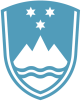 Statement bythe Republic of Sloveniaat the37th Session of the UPR Working Group – Review of Sao Tome and PrincipeGeneva, January 2021Madame President,Slovenia wishes to commend the delegation of Sao Tome and Principe for the national report, its presentation today and the commitment to the UPR process.Slovenia would like to make the following recommendation:
- to ratify the Convention against Discrimination in Education and thus ensure education for all children, also children with special needs and  young people in a gender-responsive education system, where pregnant girls would be allowed to attend school.Slovenia commends the decision of the Government to change the policy ensuring birth registration free of charge for children up to 1 year of age in order to achieve full birth registration.Thank you.